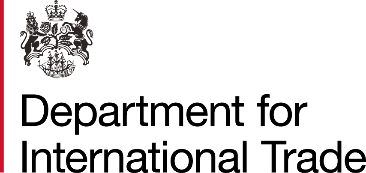 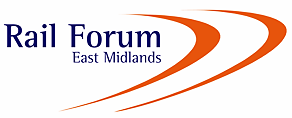 International selling skills in actionDIT Exclusive for Rail Forum East Midlands membersLonsdale House, Quaker Way, Derby, DE1 3HB19th July 2017, 8:30 – 16:00Please complete and submit to Sophia@midlandsrail.co.uk Contact informationCompany NameAddress (including Postcode)WebsiteDelegate infoDelegate NameRoleEmailTelephoneAbout youLanguage skills – list any languages and level of fluencyAny special dietary requirementsAny special mobility requirementsAbout your companyProvide a short overview of your company activityWhat is the extent of your international activity (company)When was your last export (month/year)Meet the BuyerPlease complete for all 3.  We will look to deliver a minimum of 1 appointment.  If all 3 decline, we will notify you in advance to consider other options.Buyer 1:Company name:Role / Department who will buy your product:Location (if multi-sited organisation):Why might they be interested?Buyer 2:Company name:Role / Department who will buy your product:Location (if multi-sited organisation):Why might they be interested?Buyer 3:Company name:Role / Department who will buy your product:Location (if multi-sited organisation):Why might they be interested?